Referral form to access support for Early Years Children with SEND- CONFIDENTIAL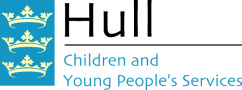                 This may be used as a notification to the Local Authority by HealthPlease ensure you have selected YES or NO for the statements below. Please cross out any services/ professionals the parents do not wish to share information with.Tick list for referral formPlease see below documents required to support any referral to the Early Years Resource, Allocation and Support Panel. Please tick to ensure you have included these documentsFailure to send the required documents may result in the referral been unsuccessful.Child’s DetailsChild’s DetailsChild’s DetailsChild’s DetailsChild’s DetailsChild’s DetailsSurname:Surname:Surname:First Name/s:First Name/s:First Name/s:Previously known as:Previously known as:Previously known as:Gender:            M / FGender:            M / FGender:            M / FDOB:                                                                               DOB:                                                                               DOB:                                                                               Age in months:	Age in months:	Age in months:	Address and postcode:Address and postcode:Address and postcode:Address and postcode:Address and postcode:Address and postcode:NHS Number (if known):                                              NHS Number (if known):                                              NHS Number (if known):                                              NHS Number (if known):                                              NHS Number (if known):                                              NHS Number (if known):                                              Please select child’s Ethnicity:-	Please select child’s Ethnicity:-	Please select child’s Ethnicity:-	Please select child’s Ethnicity:-	Please select child’s Ethnicity:-	Please select child’s Ethnicity:-	Parent Names/s:Parent Names/s:Parent Names/s:Parent Names/s:Parent Names/s:Parent Names/s:Telephone number:  Home                                                Work	Telephone number:  Home                                                Work	Telephone number:  Home                                                Work	Telephone number:  Home                                                Work	Telephone number:  Home                                                Work	Telephone number:  Home                                                Work	Email address:Email address:Email address:Email address:Email address:Email address:Date of referral:Date of referral:Date of referral:Date of referral:Date of referral:Date of referral:HV referral Portage referral KIDS referralReferring Person Details & Setting DetailsReferring Person Details & Setting DetailsName of referrer:Role of referrer:Contact number and email:Childs key worker:Setting: Child’s start date:Setting address:Setting address:Sessions and hours child is currently attending:         Sessions and hours child is currently attending:         Number of children per session/ per room:	Number of children per session/ per room:	Number of children in room who receive inclusion support funding and level of funding:Number of children in room who receive inclusion support funding and level of funding:Background Information (please bullet point)Other agencies involved with names and contact detailsDoes the child have any diagnosis or currently undergoing assessments?Categories of need (please tick primary area of need)Categories of need (please tick primary area of need)Categories of need (please tick primary area of need)Categories of need (please tick primary area of need)Categories of need (please tick primary area of need)Categories of need (please tick primary area of need)Categories of need (please tick primary area of need)Categories of need (please tick primary area of need)Categories of need (please tick primary area of need)Communication and interaction	Communication and interaction	Communication and interaction	Cognition and learningCognition and learningCognition and learningSocial, emotional and mental health difficultiesSocial, emotional and mental health difficultiesSocial, emotional and mental health difficultiesSensory and/or physical needsSensory and/or physical needsSensory and/or physical needsStage of development in Prime Areas of EYFSStage of development in Prime Areas of EYFSStage of development in Prime Areas of EYFSStage of development in Prime Areas of EYFSStage of development in Prime Areas of EYFSStage of development in Prime Areas of EYFSStage of development in Prime Areas of EYFSStage of development in Prime Areas of EYFSStage of development in Prime Areas of EYFSPSE- MRSC/ SA
MFBC & L – L/AU
SPC & L – L/AU
SPPH- MH
H/ SCWhat are the child’s strengths / interests?What are the child’s strengths / interests?What are the child’s strengths / interests?What are the child’s strengths / interests?What are the child’s strengths / interests?What are the child’s strengths / interests?What are the child’s strengths / interests?What are the child’s strengths / interests?What are the child’s strengths / interests?What are the child’s presenting difficulties?What are the child’s presenting difficulties?What are the child’s presenting difficulties?What are the child’s presenting difficulties?What are the child’s presenting difficulties?What are the child’s presenting difficulties?What are the child’s presenting difficulties?What are the child’s presenting difficulties?What are the child’s presenting difficulties?Breakdown of Graduated Approach (strategies tried and impact)Current Targets & Level of Intervention1)2)3)What support do you think the child needs?I/we are happy for this document to be passed on to Educational Psychology if appropriate and I give permission for the setting to consult the Educational Psychologist. I have been informed of the purpose of this and I appreciate that the aim is to be helpful to my child. I understand that this may include some assessment and/or observation of my child by the Educational Psychologist who will inform me of outcomes. I agree that the Educational Psychologist can seek information from other professionals involved with my child, and share information with them (if appropriate) as well as work with my child.YES / NOI/we are happy for information to be shared with other professionals and for any initial assessment/ observation to be carried out- Other professionals will include: Portage Service, KIDS, SALT, IPASS, ASD Panel, Tweendykes and Ganton (SLD) Outreach, Northcott (ASD) Outreach, Family Support, Health, The Language Unit. YES / NOViews and/or concerns of parent? Parental consent:Date:Referrers signature:	Date:Complete referral form with parental signatureEarly Intervention (at least 2 cycles) Development OverviewGraduated Approach documentAssess, Plan, Do, Review IHP / risk assessments (where appropriate)My PassportObservations (1 or 2 which highlight childs needs)Information/ reports from other agenciesDiscussed with Area SENCO or Early Years Inclusion Support Officer